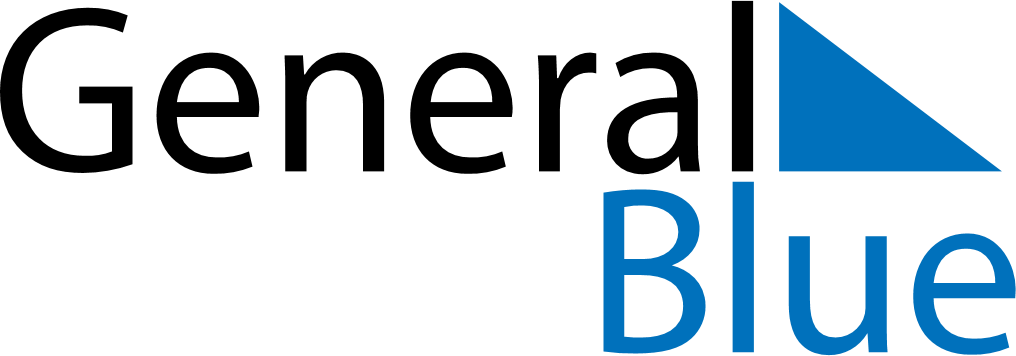 August 2024August 2024August 2024August 2024August 2024August 2024Kanpur, Uttar Pradesh, IndiaKanpur, Uttar Pradesh, IndiaKanpur, Uttar Pradesh, IndiaKanpur, Uttar Pradesh, IndiaKanpur, Uttar Pradesh, IndiaKanpur, Uttar Pradesh, IndiaSunday Monday Tuesday Wednesday Thursday Friday Saturday 1 2 3 Sunrise: 5:33 AM Sunset: 6:56 PM Daylight: 13 hours and 22 minutes. Sunrise: 5:34 AM Sunset: 6:55 PM Daylight: 13 hours and 20 minutes. Sunrise: 5:34 AM Sunset: 6:54 PM Daylight: 13 hours and 19 minutes. 4 5 6 7 8 9 10 Sunrise: 5:35 AM Sunset: 6:54 PM Daylight: 13 hours and 18 minutes. Sunrise: 5:35 AM Sunset: 6:53 PM Daylight: 13 hours and 17 minutes. Sunrise: 5:36 AM Sunset: 6:52 PM Daylight: 13 hours and 16 minutes. Sunrise: 5:36 AM Sunset: 6:51 PM Daylight: 13 hours and 14 minutes. Sunrise: 5:37 AM Sunset: 6:51 PM Daylight: 13 hours and 13 minutes. Sunrise: 5:37 AM Sunset: 6:50 PM Daylight: 13 hours and 12 minutes. Sunrise: 5:38 AM Sunset: 6:49 PM Daylight: 13 hours and 11 minutes. 11 12 13 14 15 16 17 Sunrise: 5:38 AM Sunset: 6:48 PM Daylight: 13 hours and 9 minutes. Sunrise: 5:39 AM Sunset: 6:47 PM Daylight: 13 hours and 8 minutes. Sunrise: 5:39 AM Sunset: 6:47 PM Daylight: 13 hours and 7 minutes. Sunrise: 5:40 AM Sunset: 6:46 PM Daylight: 13 hours and 5 minutes. Sunrise: 5:40 AM Sunset: 6:45 PM Daylight: 13 hours and 4 minutes. Sunrise: 5:41 AM Sunset: 6:44 PM Daylight: 13 hours and 3 minutes. Sunrise: 5:41 AM Sunset: 6:43 PM Daylight: 13 hours and 1 minute. 18 19 20 21 22 23 24 Sunrise: 5:42 AM Sunset: 6:42 PM Daylight: 13 hours and 0 minutes. Sunrise: 5:42 AM Sunset: 6:41 PM Daylight: 12 hours and 59 minutes. Sunrise: 5:43 AM Sunset: 6:40 PM Daylight: 12 hours and 57 minutes. Sunrise: 5:43 AM Sunset: 6:39 PM Daylight: 12 hours and 56 minutes. Sunrise: 5:44 AM Sunset: 6:38 PM Daylight: 12 hours and 54 minutes. Sunrise: 5:44 AM Sunset: 6:37 PM Daylight: 12 hours and 53 minutes. Sunrise: 5:44 AM Sunset: 6:37 PM Daylight: 12 hours and 52 minutes. 25 26 27 28 29 30 31 Sunrise: 5:45 AM Sunset: 6:36 PM Daylight: 12 hours and 50 minutes. Sunrise: 5:45 AM Sunset: 6:35 PM Daylight: 12 hours and 49 minutes. Sunrise: 5:46 AM Sunset: 6:34 PM Daylight: 12 hours and 47 minutes. Sunrise: 5:46 AM Sunset: 6:32 PM Daylight: 12 hours and 46 minutes. Sunrise: 5:47 AM Sunset: 6:31 PM Daylight: 12 hours and 44 minutes. Sunrise: 5:47 AM Sunset: 6:30 PM Daylight: 12 hours and 43 minutes. Sunrise: 5:48 AM Sunset: 6:29 PM Daylight: 12 hours and 41 minutes. 